ACT! SING! DANCE! 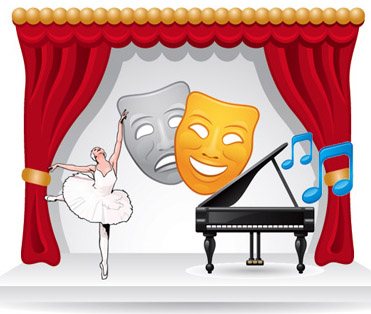 This introductory music theater class gives students the opportunity to stretch their singing and dancing muscles at the same time!  While building fundamental approaches to voice and movement, students will also focus on games and exercises that help establish acting skills.  Become a musical theater triple-threat by rehearsing and performing all three elements of musical theater: ACT! SING! and DANCE!  Perform songs inspired by classic literature.  Work as an ensemble as well as small groups to perform scenes.The class is taught by the artistic staff of the Ames Children’s Choirs program.  All boys and girls ages 8-16 are welcome.  No audition is necessary.Dates: 
Tuesday, August 5, 2014 - Friday, August 8, 2014. (Final performance ~ 7:00 pm Friday)Time: 
5:00-8:00 pmCost: 
$50/student; $90/familyLocation: 
Collegiate United Methodist Church Annex Auditorium
130 South Sheldon, AmesInstructors: Jade Fox and Misty Renze 
Email: info@ameschildrenschoir.org Website: www.ameschildrenschoirs.orgDeadline:  By June 1, please mail registration below with a check payable to:Ames Children’s ChoirsPO Box 1965Ames IA  50010(DETACH)********************************************************************************REGISTRATION for ACT! SING! DANCE!Student’s Name ___________________________________  Age _______  Parent/Guardian Name(s) ___________________________________________________________Home Phone _____________Father Cell/Work ____________ Mother Cell/Work______________Email Address ____________________________________________________________________